Муниципальное бюджетное общеобразовательное учреждение Топкинская основная общеобразовательная школаРабочая программа по предмету «Математика»в 3 классе основной общеобразовательной  школына 2012-2013 учебный год.Рабочая программа составлена на основе программы«Перспективная начальная школа»под руководством Чураковой Р.Г.,М.Л. Каленчук, Чураковой Н.А.,  Малаховской О.В.Т.А. Байковой, Н.М. Лавровой,М.:Академкнига/Учебник, 2010.                 Составитель:                                    Трошкова Татьяна Викторовна                                учитель начальных классов                                             первая  квалификационная категорияС. Топки  2012г.Пояснительная запискаРабочая программа учебного предмета «Математика» составлена на основе авторской программы Чекина А.Л. «Математика» образовательной программы «Перспективная начальная школа», разработанной авторским коллективом под руководством Р.Г. Чураковой.Данная программа содержит темы, включенные в Федеральный компонент содержания образования.Курс рассчитан на 136 часов (4 часа в неделю).Программу обеспечивают:1.Чекин  А. Л. Математика. 3 класс: учебник. - В 2 ч. - М.: Академкнига / Учебник.2.Юдина  Е. П. Математика в вопросах и заданиях. 3 класс: тетрадь для самостоятельной работы № 1, № 2. - М.: Академкнига / Учебник.3.Чекин А. Л. Математика. 3 класс: методическое пособие для учителя. - М.: Академкнига / Учебник.Предлагаемый начальный курс математики имеет цель ввести ребенка в абстрактный мир математических понятий и их свойств, охватывающих весь материал обязательного минимума начального математического образования и дать первоначальные навыки ориентации в той части реальной действительности, которая описывается (моделируется) с помощью этих понятий, а именно: окружающий мир как множество форм, как множество предметов, отличающихся величиной, которую можно выразить числом как разнообразие классов конечных равночисленных множеств и т.п., а также предложить ребенку соответствующие способы познания окружающей действительности.Кроме этого, имеется полное согласование целей данного курса и целей, предусмотренных обязательным минимумом начального общего образования, которые заключаются в овладении знаниями и умениями, необходимыми для успешного решения учебных и практических задач и продолжения образования; развитии личности ребенка, и прежде всего его мышления как основы развития других психических процессов: памяти, внимания, воображения, математической речи и способностей; формировании основ общих учебных умений и способов деятельности, связанных с методами познания окружающего мира (наблюдения, измерения, моделирования), приемов мыслительной деятельности (анализ, синтез, сравнение, классификация, обобщение), способов организации учебной деятельности  (планирование, самоконтроль, самооценка и др.).Основная дидактическая идея курса может быть выражена следующей формулой: через рассмотрение частного к пониманию общего для решения частного. При этом ребенку предлагается постичь суть предмета через естественную связь математики с окружающим миром. Отличительной чертой настоящего курса является значительное увеличение изучения геометрического материала и изучения величин. Изучение же арифметического материала, оставаясь стержнем всего курса, осуществляется с возможным паритетом теоретической и прикладной составляющих, а в вычислительном плане особое внимание уделяется способам и технике устных вычислений.Содержание всего курса можно представить как взаимосвязанное развитие пяти основных содержательных линий: арифметической геометрической, величиной, алгоритмической (обучение решению задач) и алгебраической.Арифметическая линия прежде всего представлена материалом по изучению чисел. В 3 классе изучаются целые числа от 0 до 999999.Арифметические действия над числами изучаются на следующей теоретической основе и в такой последовательности:1.Сложение (систематическое изучение начинается с 1 полугодия  1-го класса) определяется на основе объединения непересекающихся множеств и сначала выполняется на множестве чисел от 0 до 5. В дальнейшем изучаются свойства сложения, которые используются при проведении устных и письменных вычислений. Сложение многозначных чисел базируется на знании таблицы сложения однозначных чисел и на поразрядном способе сложения.2.Вычитание (систематическое изучение начинается со 2 полугодия 1-го класса) изначально вводится на основе вычитания подмножества из множества, причем происходит это, когда учащиеся изучили числа в пределах первого десятка. Далее устанавливается связь между сложением и вычитанием, которая опирается на идею обратной операции. На основе этой связи выполняется вычитание с применением таблицы сложения, а потом осуществляется переход к рассмотрению случаев вычитания многозначных чисел, где главную роль играет поразрядный принцип вычитания, возможность которого базируется на соответствующих свойствах вычитания.3.Умножение (систематическое изучение начинается со 2-го класса) вводится как сложение одинаковых слагаемых. Отдельно вводятся случаи умножения на 0 и на 1. Деление (первое знакомство с ним начинается во 2-м классе на уровне предметных действий, а систематическое изучение — начиная с 3-го класса) вводится как действие, результат которого позволяет ответить на вопрос: сколько раз одно число содержится в другом? Далее устанавливается связь деления и вычитания, а потом — деления и умножения. В дальнейшем (в 4-м классе) операция деления будет рассматриваться как частный случай операции деления с остатком.Геометрическая линия В 3-4-м классах изучаются: - виды треугольников (прямоугольные, остроугольные и тупоугольные, разносторонние и равнобедренные); -  многоугольники; -  вводится понятие высоты треугольника; -  решаются задачи на разрезание и составление фигур, на построение симметричных фигур; -  рассматривается куб и его изображение на плоскости; -  изучаются площади треугольников и многоугольников (в 4-м классе).Линия по изучению величин В 3-4-м классах рассматриваются единицы длины и массы - километр, миллиметр, грамм, тонна. Происходит знакомство с новыми величинами: величиной угла, площадью и объемом. Основным итогом работы по изучению величины «площадь» является вывод формулы площади прямоугольника.Линия по обучению решению арифметических сюжетных (текстовых) задач (условно названа «алгоритмической») является центральной для данного курса. Ее особое положение определяется тем, что настоящий курс имеет прикладную направленность, которая выражается в умении применять полученные знания на практике. При этом важно не только научить учащихся решать задачи, но и правильно формулировать их, используя имеющуюся информацию. Под решением задачи понимается запись (описание) алгоритма, дающего возможность выполнить требование задачи. Описание алгоритма решения задачи допускается в трех видах: 1) по действиям (по шагам) с пояснениями; 2) в виде числового выражения, но без пояснений; 3) в виде буквенного выражения (в некоторых случаях в виде формулы или в виде уравнения), с использованием стандартной символики. Алгебраическая линия традиционно представлена такими понятиями, как выражение с переменной, уравнение. Изучение этого материала приходится главным образом на 4-й класс. В 3-м классе рассматриваются уравнения с неизвестным множителем, неизвестным делителем, неизвестным делимым.УЧЕБНО-ТЕМАТИЧЕСКИЙ ПЛАНСодержание1. Повторение изученного во 2 классе - 4 часаОбобщённые требования к ЗУН по теме:   Обучающиеся должны знать/ понимать:счет на основе новых счетных единиц – десяток и сотня;позиционный принцип записи чисел в десятичной системе счисления;натуральный ряд чисел;смысл действий (операций) умножения и деления над целыми неотрицательными числами;связь между действиями умножения и сложения, деления и вычитания;связь между компонентами и результатом действия;уравнение как форма записи действия с неизвестным компонентом;простые и составные задачи;обратная задача;способы проверки решения данной задачи;моделирование и решение простых задач с помощью уравнений;римские цифры I, V и X;названия всех двузначных и трехзначных чисел;таблицу сложения однозначных чисел;знаки и термины, связанные с умножением и делением (знаки «•» и «:», произведение, значение произведения, множители, частное, значение частного, делимое, делитель);«Таблицу умножения» однозначных чисел;порядок выполнения действий в выражениях со скобками и без скобок, содержащих действия одной или разных ступеней;переместительный закон умножения;изученные геометрические термины (прямая, луч, угол, виды углов: прямой, острый, тупой; квадрат, периметр, окружность, круг, элементы   окружности (круга): центр, радиус, диаметр;изученные единицы длины (сантиметр, дециметр, метр);изученные соотношения между единицами длины (1 дм = 10 см, 1 м = 10 дм, 1 м = 100 см);изученные единицы массы (килограмм, центнер);изученные единицы времени (минута, час, сутки, неделя, месяц, год, век) и соотношения между ними;термины, связанные с понятием «задача» (условие, требование, решение, ответ, данные, искомое).   Уметь:читать и записывать все однозначные, двузначные и трехзначные числа;сравнивать изученные числа и записывать результат сравнения с помощью знаков (>, <, =);применять правила прибавления числа к сумме и суммы к числу;воспроизводить и применять переместительное свойство сложения и умножения;применять правило вычитания суммы из суммы;воспроизводить и применять правила сложения и вычитания с нулем, умножения с нулем и единицей;выполнять письменное сложение и вычитание чисел в пределах трех разрядов на уровне навыка;чертить с помощью линейки прямые, отрезки, ломаные, многоугольники;определять длину предметов и расстояния (в метрах, дециметрах и сантиметрах) при помощи измерительных приборов;строить отрезки заданной длины при помощи измерительной линейки;находить значения сумм и разностей отрезков данной длины при помощи измерительной линейки и с помощью вычислений;выражать длину отрезка, используя разные единицы длины (например, 1 м 6 дм и 16 дм или 160 см);распознавать и формулировать составные задачи;разбивать составную задачу на простые и использовать две формы записи решения (по действиям и в виде одного выражения);формулировать обратную задачу и использовать ее для проверки решения данной.   Использовать приобретенные знания и умения в практической деятельности и повседневной жизни для того, чтобы:отмечать на бумаге точку. проводить прямую линию по линейке;определять длину предметов и расстояний (в метрах, дециметрах и сантиметрах) при помощи измерительных приборов;чертить с помощью линейки прямые, отрезки, ломаные, многоугольники; определять время по часам; определять месяц, год и время года; оценивать  размеры предметов на глаз.2.Умножение и деление - 8 часовОбобщённые требования к ЗУН по теме:Обучающиеся должны знать/понимать: количественный смысл арифметических операций; взаимосвязь между арифметическими операциями; куб и его изображение на плоскости; вариативность формулировок одной и той же задачи; вариативность моделей одной и той же задачи; вариативность решения одной и той же задачи; алгоритмический характер решения задачи; таблицы сложения и умножения однозначных чисел; правило порядка выполнения действий в выражениях со скобками и без скобок.Уметь: воспроизводить правила умножения и деления с нулем и единицей; находить значения выражений в 2—4 действиях; решать уравнения с неизвестным множителем, неизвестным делителем, неизвестным делимым; решать простые задачи на умножение и деление.  Использовать приобретенные знания и умения в практической деятельности и повседневной жизни для того, чтобы: производить вычислительные операции в различных жизненных ситуациях; решения задач, связанных с бытовыми жизненными ситуациями. 3.Класс тысяч - 11 часовОбобщённые требования к ЗУН по теме:Обучающиеся должны знать/понимать: принципы построения десятичной позиционной системы счисления; соотношение между разрядами и классами; ряд целых неотрицательных чисел и его геометрическую интерпретацию; таблицу разрядов и классов для первых двух классов;Уметь: читать и записывать все числа в пределах первых двух классов;сравнивать изученные числа и записывать результат сравнения с помощью  знаков (>,<, = ); представлять изученные числа в виде суммы разрядных слагаемых;   Использовать приобретенные знания и умения в практической деятельности и повседневной жизни для того, чтобы:ориентироваться в мире чисел в жизненных ситуациях; определять длину предметов и расстояний (в метрах, километрах); осуществлять переход от одних единиц длины и массы к другим; решать задачи, связанные с бытовыми жизненными ситуациями.4.Сложение и вычитание многозначных чисел столбиком - 12 часовОбобщённые требования к ЗУН по теме: Обучающиеся должны знать/понимать: единицы длины — километр и метр и соотношения между ними и метром (1 км = 1000 м,); единицы массы — килограмм, грамм, центнер, тонна и соотношения между ними (1 кг = 1000 г, 1 ц = 100 кг, 1 т = 10 ц =1000 кг); запись условия задачи в виде таблицы; поразрядное сложение многозначных чисел; алгоритм сложения и вычитания столбиком;    Уметь:производить вычисления столбиком при сложении и вычитании многозначных чисел; выполнять сложение и вычитание многозначных чисел столбиком; записывать решение составных задач по действиям и одним выражением. выражать величины длину и массу в различных единицах измерения; выполнять сравнение, сложение и вычитание величин; решать задачи с величинами; записывать и формулировать задачу по таблице; решать составные задачи на сложение и вычитание.   Использовать приобретенные знания и умения в практической деятельности и повседневной жизни для того, чтобы: определять длину предметов и расстояний (в метрах, километрах); осуществлять переход от одних единиц длины и массы к другим; использовать в жизненных бытовых ситуациях; решать задачи, связанные с бытовыми жизненными ситуациями (покупка, измерение, взвешивание и т. д.).5.Свойства умножения - 9 часовОбобщённые требования к ЗУН по теме:Обучающиеся должны знать/понимать: законы и свойства арифметических действий; правило умножения суммы на число; алгоритм записи умножения столбиком; сочетательный закон умножения.    Уметь: представлять изученные числа в виде суммы разрядных слагаемых; воспроизводить и применять сочетательное и распределительное свойства умножения; находить значения выражений в 2—4 действиях; выполнять умножение чисел столбиком; решать простые задачи на умножение и деление; выполнять вычисления удобным способом; применять сочетательный закон умножения при вычислениях.6.Задачи на кратное сравнение - 12 часовОбобщённые требования к ЗУН по теме: Обучающиеся должны знать/понимать: понятие «кратное сравнение»;единицы длины — километр, метр, дециметр, сантиметр, миллиметр и соотношения между ними и метром (1 км = 1000 м, 1 м = 1000 мм, 1 см = 10мм, 1 дм = 10 см = 100 мм); иметь представление о числовом луче, о единичном отрезке; иметь представление о построении диаграммы сравнения.    Уметь: решать задачи на кратное сравнение; выполнять кратное сравнение чисел и величин; выражать величину длину в различных единицах измерения; чертить числовой луч с заданным единичным отрезком; изображать данные с помощью диаграммы, читать диаграммы-сравнения.   Использовать приобретенные знания и умения в практической деятельности и повседневной жизни для того, чтобы: определять длину предметов и расстояний (в метрах, километрах); осуществлять переход от одних единиц длины и массы к другим; использовать в жизненных бытовых ситуациях;решать задачи, связанные с бытовыми жизненными ситуациями (покупка, измерение, взвешивание и т. д.).7.Исследование треугольников  - 11 часовОбобщённые требования к ЗУН по теме:Обучающиеся должны знать/понимать: понятие «угол»;виды треугольников (прямоугольные, остроугольные, тупоугольные;  разносторонние и равнобедренные); равносторонние треугольники как частный случай равнобедренного; высоту треугольника.    Уметь: сравнивать и измерять углы; распознавать виды треугольников по величине углов и по длине сторон; построить прямоугольник с заданной длиной сторон; измерять углы в градусах с помощью транспортира; записывать решение составных задач по действиям и одним выражением.   Использовать приобретенные знания и умения в практической деятельности и повседневной жизни для того, чтобы: измерять и сравнивать углы; использовать измерения  в жизненных бытовых ситуациях.8.Умножение на двузначное число - 8 часовОбобщённые требования к ЗУН по теме: Обучающиеся должны знать/понимать: алгоритм умножения в столбик; правило умножения чисел на10; правило умножения числа на сумму; алгоритм умножения трехзначного числа на двузначное.  Уметь: умножать трехзначное число на однозначное в столбик; умножать числа на 10; использовать калькулятор для проведения вычислений; выполнять умножение на «круглое» двузначное число в строчку и столбиком; применять способ поразрядного умножения; выполнять умножение на двузначное число столбиком; решать простые задачи на умножение и деление; записывать решение составных задач по действиям и одним выражением.9.Свойства деления - 13 часовОбобщённые требования к ЗУН по теме:Обучающиеся должны знать/понимать: как находить неизвестный  множитель, делитель, неизвестное делимое; деление чисел на 1 и 0; законы и свойства арифметических действий; правило деления суммы на число; правило деления разности на число.   Уметь:решать уравнения с неизвестным множителем, неизвестным делителем, неизвестным делимым;выполнять деление числа на 1;выполнять деление числа 0 на любое натуральное число; выполнять деление, используя правило деления суммы на число; выполнять деление, используя правило деления разности на число; решать задачи с помощью уравнений;использовать свойства арифметических действий при выполнении вычислений.10.Измерение и вычисление площади - 20 часовОбобщённые требования к ЗУН по теме:Обучающиеся должны знать/понимать: площадь плоской фигуры; измерение площади как операцию сравнения с выбранной меркой;единицы площади - квадратный миллиметр (мм2), квадратный сантиметр   (см2), квадратный дециметр (дм2), квадратный метр (м2), квадратный километр (км2) - и соотношения между ними 1 см2 = 100 мм2, 1 дм2 = 100 см2, 1 м2 = 100 дм2); инструмент для измерения площади фигур – палетку;; правило умножения числа на 100, на 1000; правило вычисления периметра и площади прямоугольника; формулу площади прямоугольника (S = а∙b).    Уметь: определять площадь прямоугольника измерением (с помощью палетки) и вычислением проведением предварительных линейных измерений); выражать площадь фигуры, используя разные единицы площади (например: 1 дм2 6 см2, или см2); умножать числа на 100, на 1000; решать простые задачи на умножение и деление; записывать решение составных задач по действиям и одним выражением; формулировать, дополнять и решать задачу с недостающими данными.   Использовать приобретенные знания и умения в практической деятельности и повседневной жизни для того, чтобы: сравнивать на глаз площади фигур; выражать площадь фигуры, используя разные единицы площади;определять площадь прямоугольника измерением (с помощью палетки) и вычислением проведением предварительных линейных измерений).11.Решение задач - 5 часовОбобщённые требования к ЗУН по теме:   Обучающиеся должны знать/понимать: вариативность формулировок одной и той же задачи; вариативность моделей одной и той же задачи; вариативность решения одной и той же задачи; алгоритмический характер решения задачи; задачи с избыточными данными; рациональные способы решения задач.  Уметь:находить и использовать в вычислениях задачи рациональный;решать задачи с величинами «цена». «количество», «стоимость»;формулировать задачи;решать простые задачи на умножение и деление;записывать решение составных задач по действиям и одним выражением.12.Деление - 22 часаОбобщённые требования к ЗУН по теме:Обучающиеся должны знать/понимать:взаимосвязь между арифметическими операциями (умножения и деления);правило деления чисел на 10, на100, на 1000;понятие «симметричные фигуры»;равносоставленные фигуры;площади равновеликих фигур равны;высоту треугольника; правило порядка выполнения действий в выражениях со скобками и без скобок.   Уметь:производить вычисления столбиком при сложении и вычитании многозначных чисел;воспроизводить и применять сочетательное и распределительное свойства умножения;воспроизводить правила умножения и деления с нулем и единицей;находить значения выражений в 2—4 действиях;решать уравнения с неизвестным множителем, неизвестным делителем, неизвестным делимым;делить числа на 10, на100, на 1000;выполнять сложение и вычитание многозначных чисел столбиком; выполнять устно умножение двузначного числа на однозначное;выполнять устно деление двузначного числа на однозначное и двузначного на двузначное;использовать калькулятор для проведения вычислений;решать простые задачи на умножение и деление;записывать решение составных задач по действиям и одним выражением.выбирать симметричные фигуры;составлять фигуры из равновеликих фигур;проводить высоту в треугольнике.Требования к уровню подготовки   По курсу «Математика» к концу третьего года обучения обучающиеся должны знать/понимать:-  принципы построения десятичной позиционной системы счисления;-  соотношение между разрядами и классами;-  ряд целых неотрицательных чисел и его геометрическую интерпретацию;-  количественный смысл арифметических операций;-  взаимосвязь между арифметическими операциями;-  измерение величины углов как операции сравнения их с выбранной меркой;-  площадь плоской фигуры;-  измерение площади как операцию сравнения с выбранной меркой;- виды треугольников (прямоугольные, остроугольные, тупоугольные; разносторонние и равнобедренные);-  равносторонние треугольники как частный случай равнобедренного;-  высоту треугольника;-  куб и его изображение на плоскости;-  вариативность формулировок одной и той же задачи;-  вариативность моделей одной и той же задачи;-  вариативность решения одной и той же задачи;-  алгоритмический характер решения задачи;-  таблицу разрядов и классов для первых двух классов;-  законы и свойства арифметических действий;-  таблицы сложения и умножения однозначных чисел;-  правило порядка выполнения действий в выражениях со скобками и без скобок;-  единицы длины - километр и миллиметр - и соотношения между ними и метром (1 км = = 1000 м, 1 м = 1000 мм);- единицы площади - квадратный миллиметр (мм2), квадратный сантиметр (см2), квадратный дециметр (дм2), квадратный метр (м2), квадратный километр (км2) - и соотношения между ними 1 см2 = 100 мм2, 1 дм2 = 100 см2, 1 м2 = 100 дм2);-  свойство радиусов одной окружности;-  соотношение между радиусом и диаметром одной окружности;-  формулу площади прямоугольника (S = аb).       Уметь:читать и записывать все числа в пределах первых двух классов;   сравнивать изученные числа и записывать результат сравнения с помощью знаков (>, <, =);представлять изученные числа в виде суммы разрядных слагаемых;производить вычисления столбиком при сложении и вычитании многозначных чисел;воспроизводить и применять сочетательное и распределительное свойства умножения;воспроизводить правила умножения и деления с нулем и единицей;находить значения выражений в 2—4 действиях;решать уравнения с неизвестным множителем, неизвестным делителем, неизвестным делимым;распознавать виды треугольников по величине углов и по длине сторон;построить прямоугольник с заданной длиной сторон;построить прямоугольник заданного периметра; построить окружность заданного радиуса;выполнять сложение и вычитание многозначных чисел столбиком; выполнять устно умножение двузначного числа на однозначное;выполнять устно деление двузначного числа на однозначное и двузначного на двузначное;использовать калькулятор для проведения вычислений;чертить с помощью циркуля окружности и проводить в них с помощью линейки радиусы, диаметры;измерять углы в градусах с помощью транспортира;определять площадь прямоугольника измерением (с помощью палетки) и вычислением проведением предварительных линейных измерений);выражать площадь фигуры, используя разные единицы площади (например: 1 дм2 6 см2, или 'см2);решать простые задачи на умножение и деление;записывать решение составных задач по действиям и одним выражением.     Использовать приобретенные знания и умения в практической деятельности и повседневной жизни для того, чтобы:определять длину предметов и расстояний (в метрах, километрах);осуществлять переход от одних единиц длины и массы к другим;выражать площадь фигуры, используя разные единицы площади;определять площадь прямоугольника измерением (с помощью палетки) и вычислением проведением предварительных линейных измерений);измерять и сравнивать углы.решать задачи, связанные с бытовыми жизненными ситуациями (покупка, измерение, взвешивание и т. д.).ЛИТЕРАТУРАЗакон РФ «Об образовании»: статьи 7, 9, 32Письмо Минобразования России от 20.02.2004 г.. № 03-51-10/14-03 «О введении федерального компонента государственных образовательных стандартов начального общего, основного общего и среднего (полного) общего образования».Приказ Минобразования России от 05.03.2004 г. № 1089 «Об утверждении федерального компонента государственных образовательных стандартов начального общего, основного общего, и среднего (полного) общего образования».Приказ Минобразования России от 09.03.2004 г. № 1312 «Об утверждении федерального базисного учебного плана и примерных учебных планов для общеобразовательных учреждений РФ, реализующих программы общего образования».Письмо Министерства Образования и Науки РФ от 07.07.2005 г. «О примерных программах по учебным предметам федерального базисного учебного плана».Федеральный компонент государственного стандарта общего образования.Примерные программы на основе Федерального компонента государственного стандарта начального общего образования / Министерство образования и науки Российской Федерации. – Москва, 2005Программы четырехлетней начальной школы: Проект «Перспективная начальная школа»/ Р.Г. Чуракова, М.Л. Каленчук, Н.А. Чуракова, А.Л. Чекин, Г.В. Трофимова, И.И. Колесниченко, Т.М. Рагозина, И.Б. Мылова, Е.П. Бененсон, А.Г. Паутова, Н.Г. Агаркова, Ю.А. Агарков; Сост. Р.Г. Чуракова. – М.: Академкнига/Учебник, 2010.Захарова О. А. «Математика в практических заданиях» /тетрадь для самостоятельной работы № 3. – М.: Академкнига/Учебник,2012.Захарова  О. А. Математика: Проверочные работы по математике и технология организации коррекции знаний учащихся (1-4 классы) [Текст]: Методическое пособие / О.А.Захарова. – М.: Академкнига/Учебник, 2009.Чекин  А. Л. Математика. 3 класс: учебник. - В 2 ч. - М.: Академкнига / Учебник, 2009.Чекин А. Л. Математика. 3 класс: методическое пособие для учителя. - М.: Академкнига / Учебник, 2008.Захарова О.А., Юдина  Е. П. Математика в вопросах и заданиях. 3 класс: тетрадь для самостоятельной работы № 1, № 2. - М.: Академкнига / Учебник, 2012.Календарно-тематическое планирование Приложение 2Контрольно-измерительные материалыI полугодиеКонтрольная работа №1Вариант 11. Для данной задачи сделай краткую запись в виде таблицы. Реши задачу. Вычисли и запиши ответ.С пришкольного участка собрали 55 кг черной смородины, что на 15 кг меньше, чем красной. Сколько килограммов черной и красной смородины собрали с пришкольного участка?2. Из данных величин составь два верных равенства и два верных неравенства.3 км 850 м     2 т 5 ц     3 кг 850 г     2500 кг     3085 м     2050 кг     850 г3. Найди значение выражения, выполнив вычисления столбиком.256471 + 32548 – 1632544. Расположи следующие числа в порядке возрастания:28425     8225     28147     184163     9995. Запиши данные числа с помощью цифр:а) две тысячи четыре, б) двадцать пять тысяч двенадцать, в) триста тысяч триста шестьдесят семь, г) пятьсот восемь тысяч двести, д) двести двадцать четыре тысячи шестьсот восемнадцать.Вариант 21. Для данной задачи сделай краткую запись в виде таблицы. Реши задачу. Вычисли и запиши ответ.С пришкольного участка собрали 35 ц столовой свеклы, что на 15 ц больше, чем кормовой. Сколько килограммов столовой и кормовой свеклы собрали с пришкольного участка.2. Из данных величин составь два верных равенства и два верных неравенства.4 км 150 м     5 т 2 ц     4 кг 150 г    5200 кг    4015 м     5020 кг     4150 г3. Найди значение выражения, выполнив вычисления столбиком.367283 + 21736 – 2632544. Расположи следующие числа в порядке возрастания:39764     9176     39821     156108     8985. Запиши данные числа с помощью цифр:а) пять тысяч семь, б) тридцать восемь тысяч одиннадцать, в) пятьсот тысяч пятьсот двадцать четыре, г) шестьсот девять тысяч сто, д) двести тридцать две тысячи восемьсот пятнадцать.I полугодиеКонтрольная работа №2Вариант 11. Сделай краткую запись задачи. Реши задачу. Вычисли и запиши ответ.К новогоднему празднику учащиеся изготовили 8 хлопушек, а фонариков на 48 больше. Во сколько раз больше учащиеся изготовили фонариков, чем хлопушек?2. Вычисли значение выражения, сделав для каждого действия отдельные записи.123 · 3 + 46589 – 72 : 83. Расположи данные длины в порядке убывания.2 м 3 дм 5 см 4мм     2453 мм     23 дм 45 мм     2 м 543 мм4. Начерти тупоугольный треугольник со сторонами 4 см 5 мм и 3 см 5 мм.5. Изобрази данные и найди ответ задачи с помощью диаграммы.В театральном кружке занимается 15 учащихся, а в лыжной секции — 60 учащихся. Во сколько раз меньше учащихся занимается в театральном кружке, чем в лыжной секции?Вариант 21. Сделай краткую запись задачи. Реши задачу. Вычисли и запиши ответ.К новогоднему празднику учащиеся развесили в классе 7 гирлянд, а шариков на 49 больше. Во сколько раз меньше учащиеся развесили гирлянд, чем шариков?2. Вычисли значение выражения, сделав для каждого действия отдельные записи.321 · 3 + 64798 – 72 : 93. Расположи данные длины в порядке убывания.3 м 4 дм 2 см 5 мм     3452 мм     35 дм 42 мм     3 м 254 мм4. Начерти тупоугольный треугольник со сторонами 5 см 5 мм и 2 см 5 мм.5. Изобрази данные и найди ответ задачи с помощью диаграммы.В фотостудии занимается 25 учащихся, а в легкоатлетической секции — 75 учащихся. Во сколько раз больше учащихся занимается в легкоатлетической секции, чем в фотостудии?Контрольная работа за I полугодиеВариант 11. Сравни и запиши результат сравнения с помощью знаков <, > или =:8930 м и 9 км;		4 кг 40 г  и  4400 г.	2. Вычисли:    45078 + 3271 – 2894. 3.  Сделай краткую запись к задаче, заполнив данную таблицу.	В первом шкафу 57 книг, а во втором – в 3 раза больше. Сколько книг в двух шкафах вместе?Реши задачу. Вычисли и запиши ответ.4. Выбери и  заштрихуй тупоугольный треугольник. 5. Прочитай задачу.	На остановке в пустой автобус вошли 24 женщины и 6 мужчин. Во сколько раз в автобусе мужчин меньше, чем женщин?Изобрази данные задачи с помощью диаграммы. Реши задачу. Вычисли и запиши ответ.Контрольная работа за I полугодиеВариант 21. Сравни и запиши результат сравнения с помощью знаков <, > или =:4834 м и 5 км;		3 кг 30 г и 3200 г.	2. Вычисли:    27033 + 2671 – 1683.3.  Сделай краткую запись к задаче, заполнив данную таблицу.	На первом участке растет 64 куста крыжовника, а на втором – в 4 раза больше. Сколько кустов крыжовника растет на двух участках вместе?Реши задачу. Вычисли и запиши ответ.4. Выбери и заштрихуй прямоугольный треугольник. 5. Прочитай задачу.В вазе 32 яблока и 8 груш. Во сколько раз яблок больше, чем груш?Изобрази данные задачи с помощью диаграммы. Реши задачу. Вычисли и запиши ответ.II полугодие   Контрольная работа № 1Вариант 11. Для данной задачи сделай краткую запись в виде таблицы.    Реши задачу с помощью уравнения. Найди корень этого уравнения и запиши ответ  задачи.Если число книг на первой полке уменьшить в 2 раза, то получится число книг на второй полке. Сколько стояло книг на первой полке, если на второй их стояло 16?2. Из данных величин составь два верных равенства и два верных неравенства.30 кв. дм 85 кв. см     3 кв. дм 85 кв. см     3850 кв. см3805 кв. см     3085 кв. см      38 кв. дм 5 кв. см3. Вычисли значение выражения.(236589 + 345682) · (456123 – 456113)4. Докажи, что значением данного выражения является число 1.(2456 · 17 + 369542) : (369542 + 17 · 2456)5. Найди и запиши решение данной задачи, состоящее из двух действий.42 пакета с апельсиновым соком и 54 пакета с яблочным соком расфасовали в одинаковые упаковки по 6 пакетов в каждой. На сколько больше получилось упаковок с яблочным соком, чем с апельсиновым?    Устно вычисли ответ этой задачи и запиши его.Вариант 21. Для данной задачи сделай краткую запись в виде таблицы.    Реши задачу с помощью уравнения. Найди корень этого уравнения и запиши ответ задачи.Если число чашек в серванте уменьшить в 3 раза, то получится число чашек на столе. Сколько стояло чашек в серванте, если на столе их стояло 12?2. Из данных величин составь два верных равенства и два верных неравенства.60 кв. дм 35 кв. см     63 кв. дм 5 кв. см     6350 кв. см6305 кв. см     6035 кв. см     6 кв. дм 35 кв. см3. Вычисли значение выражения.(468793 + 184975) · (856324 – 856314)4. Докажи, что значением данного выражения является число 1.(427869 + 4368 · 16) : (16 · 4368 + 427869)5. Найди и запиши решение данной задачи, состоящее из двух действий.48 пакетов с молоком и 36 пакетов с кефиром расфасовали в одинаковые упаковки по 6 пакетов в каждой. На сколько больше получилось упаковок с молоком, чем с кефиром?    Устно вычисли ответ этой задачи и запиши его.II полугодие  Контрольная работа  № 2Вариант 11. Сделай краткую запись задачи. Реши задачу. Вычисли и запиши ответ.Заплатив 222 рубля, купили 6 тетрадей по 25 рублей и 8 одинаковых ручек. Сколько стоит одна ручка?2. Вычисли значение выражения, сделав для каждого действия отдельные записи столбиком.123 · 43 + 46589 – 389753. Расположи данные площади в порядке убывания.3 кв. дм 50 кв. см 40 кв. мм     30540 кв. мм     3 кв. дм 54 кв. см4. Начерти прямоугольник со сторонами 8 см и 2 см. Разрежь его на 8 частей, из которых можно составить два одинаковых квадрата. Покажи на чертеже, как это сделать.5. Периметр одного квадрата 36 см, а периметр другого квадрата 28 см. На сколько квадратных сантиметров площадь первого квадрата больше, чем площадь второго квадрата?Вариант 21. Сделай краткую запись задачи. Реши задачу. Вычисли и запиши ответ.Заплатив 221 рубль, купили 5 тетрадей по 28 рублей и 9 одинаковых фломастеров. Сколько стоит один фломастер?2. Вычисли значение выражения, сделав для каждого действия отдельные записи столбиком.213 · 34 + 65271 – 578763. Расположи данные площади в порядке убывания.4 кв. дм 50 кв. см 30 кв. мм     4 кв. дм 53 кв. см     40530 кв. мм4. Начерти квадрат со стороной 4 см. Разрежь его на 8 частей, из которых можно составить два одинаковых квадрата. Покажи на чертеже, как это сделать.5. Периметр одного квадрата 32 см, а периметр другого квадрата 24 см. На сколько квадратных сантиметров площадь первого квадрата больше, чем площадь второго квадрата?Контрольная работа за II полугодие, 3 класс.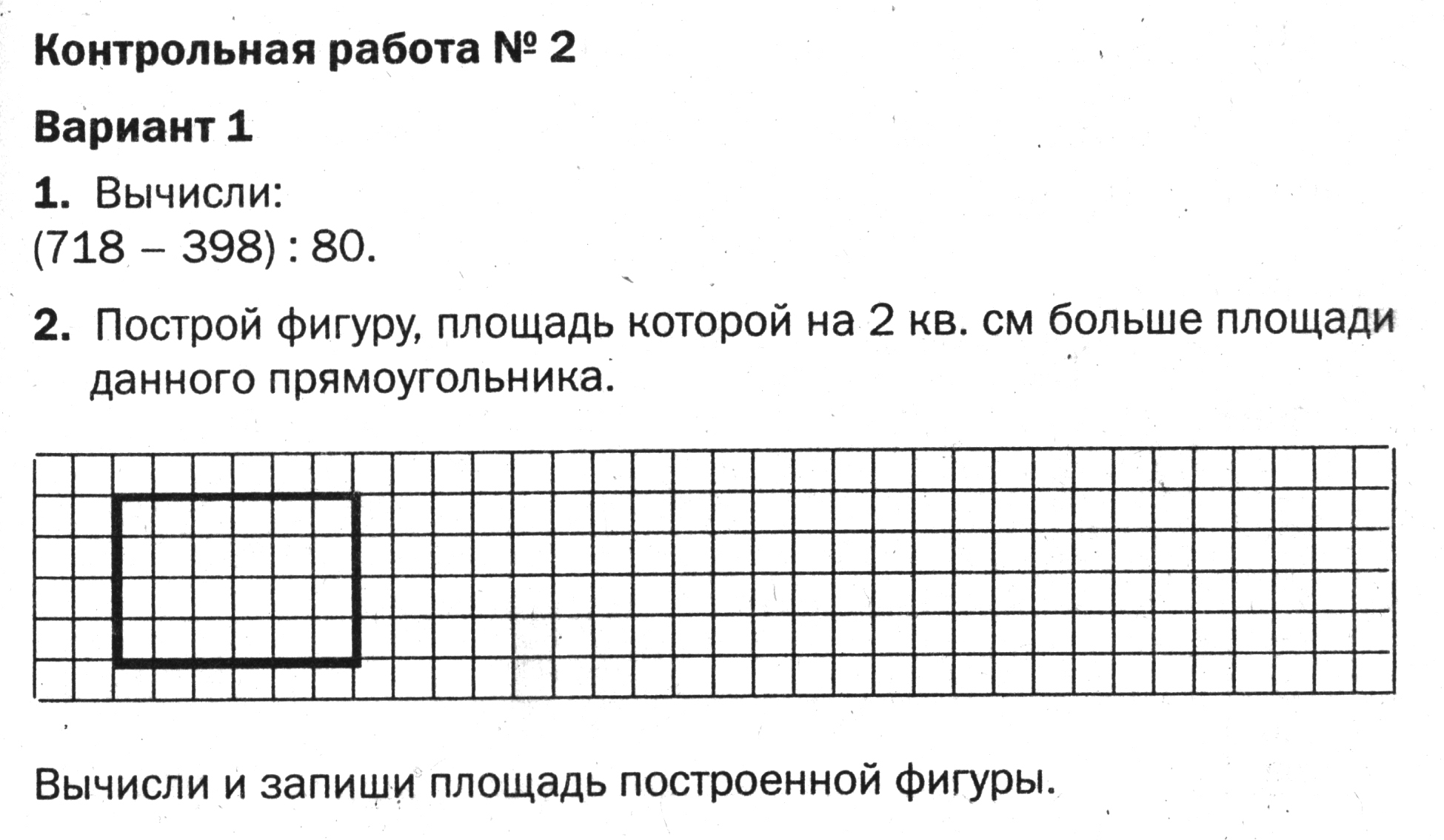 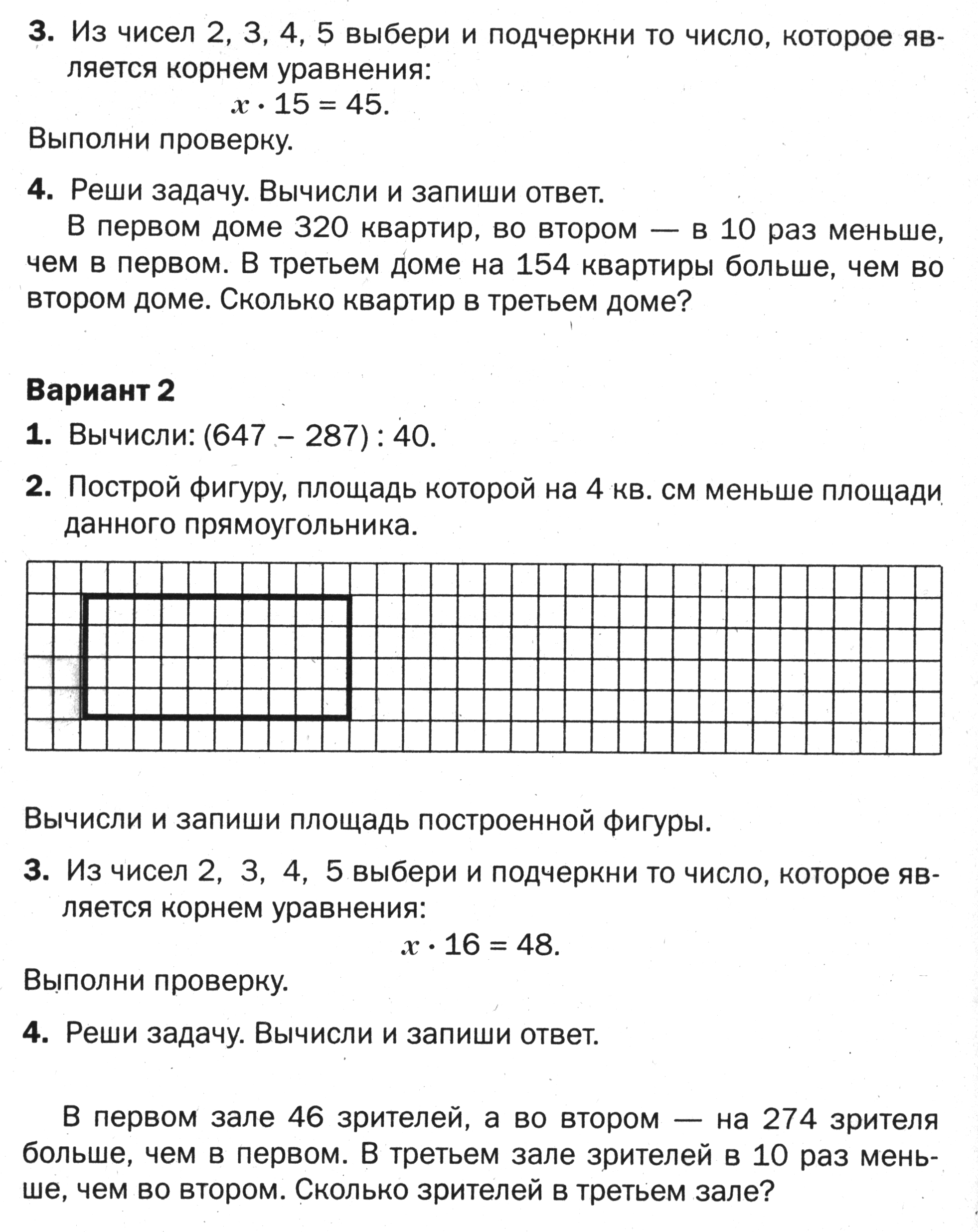 Рассмотрена на заседании МО начальных классовПротокол № 1 от 30.08.12 г.Руководитель МО_______Зуева Н.В.Принята на заседании педагогического совета МБОУ Топкинская OOШПротокол № 7 от 31.08.12 г.« Утверждаю»                                                                                                                                                                                                                     Директор МБОУ                                                                                                                                                          ___________ Зайцева А.И.                                                      Приказ №108 от 01.09.12 г.№п/пТемаКол-вочасовВ том числеВ том числе№п/пТемаКол-вочасовСамост.работКонтр. работ1Повторение изученного во 2 классе. 412Умножение и деление.813Класс тысяч.1114Сложение и вычитание многозначных чисел столбиком.12115.Свойства умножения.916.Задачи на кратное сравнение.1217.Исследование треугольников.1118.Умножение на двузначное число.819.Свойства деления.13110.Измерение и вычисление площади.20111.Решение задач.5112.Деление.2211Итого:13686№ урокаТема урокаУчебные материалыУчебные материалыУчебные материалыДата Приме-чания№ урокаТема урокаСтр. учебникаСтр. тетрадиСтр. тетрадиДата Приме-чания1 четверть ( 36 ч.)1.Повторение изученного во 2 классе – 4ч.1 часть1 часть1 часть1Повторение.  Нумерация в пределах 1000. Арифметические действия.773-43/092Повторение.  Решение задач. Уравнение. Геометрические задачи.8-98-945/093Повторение. Величины. Арифметические действия в пределах 1000.10-1110-116/094Самостоятельная работа по теме «Повторение изученного».7/092.Умножение и деление – 8ч.5Умножение и деление. 12-1312-135-610/096Табличные случаи деления.14-1514-157-912/097Решение задач.16-1716-171113/09/8Плоские поверхности и плоскость.18-1918-191214/099Изображения на плоскости.20-2220-2210Куб и его изображение. 23-2623-261311Контрольная работа по теме «Умножение и деление».12Анализ контрольной работы. Работа над ошибками.3.Класс тысяч – 11 ч.13Счёт сотнями и «круглое» число сотен.27-2927-2914-1514Десять сотен, или тысяча.30-3130-3116-1715Разряд единиц тысяч.32-3332-3318-1916Название четырёхзначных чисел.34-3534-352017Разряд десятков тысяч.36-3736-3721-2218Разряд сотен тысяч.38-3938-3923-2419Класс единиц и класс тысяч.40-4140-4125-2620Таблица разрядов и классов.42-4342-4327-3121Поразрядное сравнение многозначных чисел.44-4544-453222Нумерация и сравнение многозначных чисел.46-4746-4723Самостоятельная работа по теме «Класс тысяч».4.Сложение и вычитание многозначных чисел столбиком – 12 ч.24Метр и километр.48-4948-493325Килограмм и грамм.50-5150-513426Килограмм и тонна.52-5352-533527Центнер и тонна.54-5554-5536-3728Вычисление и сравнение величин.56-5856-5829Таблица и краткая запись задачи.60-6260-6238-4030Алгоритм сложения столбиком.63-6463-6441-4231Алгоритм вычитания столбиком.65-6665-6643-4532Составные задачи на сложение и вычитание.67-7067-7046-4733Сложение и вычитание многозначных чисел столбиком.71-7371-7334Самостоятельная работа по теме «Сложение и вычитание столбиком».--35Контрольная работа за 1 четверть.--36Анализ контрольной работы. Работа над ошибками.--2 четверть (28 ч.)5.Свойства умножения – 9 ч.37Умножение «круглого» числа на однозначное число.74-7674-7648-4938Умножение суммы на число.77-7877-7850-5139Умножение многозначного числа на однозначное.79-8079-8052-5340Запись умножения в строчку и столбиком. Вычисления с помощью калькулятора.81-8581-8554-5641Сочетательное свойство умножения.86-8786-875742Группировка множителей.88-8988-895843Умножение числа на произведение.90-9190-9159-6044Поупражняемся в вычислениях.92-9392-9345Самостоятельная работа по теме «Свойства умножения».--6.Задачи на кратное сравнение – 12 ч.46Кратное сравнение чисел и величин.94-9594-9561-6247Задачи на кратное сравнение.96-9996-9963-6448Поупражняемся в сравнении чисел и величин.100-101100-10149Сантиметр и миллиметр.102-103102-1036550Миллиметр и дециметр.104-105104-1056651Миллиметр и метр.106-107106-10767-6852Поупражняемся в измерении и вычислении длин.108-109108-10953Изображение чисел на числовом луче.110-111110-11169-7054Изображение данных с помощью диаграммы.112-113112-11371-7255Диаграмма и решение задач.114-115114-11573-7456Решение задач.116-118116-1187557Самостоятельная работа по теме «Задачи на кратное сравнение».--7.Исследование треугольников – 11 ч.58Как сравнивать углы.119-120119-1207659Как измерять углы.121-122121-12277-7860Контрольная работа за 1 полугодие.--61Анализ контрольной работы. Измерение и сравнение углов.123-125123-12562Прямоугольный треугольник.126-127126-12779-8063Тупоугольный треугольник.128-129128-1298164Остроугольный треугольник.130-131130-131823 четверть (40 ч.)65Разносторонние и равнобедренные треугольники.132-133132-1338366Равнобедренные и равносторонние треугольники. Построение треугольников.134-137134-13784-8567Составные задачи на все действия.138-139138-13986-8868Составные задачи на все действия.1401421401428.Умножение на двузначное число – 8 ч.2 часть2 часть2 часть69Умножение на однозначное число столбиком.7-97-93-570Умножение на число 10.10-1210-126-771Умножение на «круглое» двузначное  число.13-1413-148-972Умножение числа на сумму.15-1615-1610-1173Умножение на двузначное число.17-1817-1812-1374Запись умножения на двузначное число столбиком.19-2119-2114-1575Умножение на однозначное и двузначное число столбиком (обобщение).22-2522-251676Самостоятельная работа по теме «Умножение на двузначное число».--9.Свойства деления – 13 ч.77Как найти неизвестный множитель.26-2726-2717-1878Как найти неизвестный делитель.28-2928-291979Как найти неизвестное  делимое.30-3130-3120-2180Решение задач с помощью уравнений.32-3432-3422-2481Деление на число 1.35-3635-3625-2682Деление числа на само себя.37-3837-3827-2883Деление числа 0 на натуральное число.39-4039-402984Делить на 0 нельзя!41-4241-423085Деление суммы на число.43-4543-4531-3286Деление разности на число.46-4846-4833-3487Свойства деления и их использование (обобщение).49-5149-5135-3688Контрольная работа по теме «Свойства деления».--89Анализ контрольной работы. Работа над ошибками.--10.Измерение и вычисление площади – 20 ч.90Какая площадь больше?52-5452-543791Квадратный сантиметр.55-5755-5738-3992Измерение площади многоугольника.58-5958-594093Измерение площади с помощью палетки.60-6160-614194Измерение площадей фигур (обобщение).62-6462-6495Умножение на число 100.65-6665-6642-4396Квадратный дециметр и квадратный сантиметр. 67-6867-684497Квадратный метр и квадратный дециметр.69-7069-7045-4698Квадратный метр и квадратный сантиметр. Вычисления с помощью калькулятора.71-7271-7247-4999Задачи с недостающими данными. 75-7775-7750-51100Как получить недостающие данные.78-8078-8052-53101Умножение на число 1000.81-8281-8254102Контрольная работа за 3 четверть.--103Анализ контрольной работы. Работа над ошибками.--104Квадратный километр и квадратный метр83-8483-8455105Квадратный миллиметр и квадратный сантиметр85-8685-8656-57106Квадратный миллиметр и квадратный дециметр.87-8887-8858-594 четверть (32 ч.)107Квадратный миллиметр и квадратный метр.89-9089-9060108Использование единиц площади (обобщение).91-9291-92109Вычисление площади прямоугольника. Вычисление площадей фигур (обобщение).93-9693-9661-6211.Решение задач – 5 ч.110Задачи с избыточными данными.97-9897-9863-64111Выбор рационального пути решения.99-10099-10065-66112Разные задачи.101-104101-10467-68113Формулирование и решение задач.105-107105-10769-71114Самостоятельная работа по теме «Решение задач».--12.Деление – 22 ч.115Увеличение и уменьшение в одно и то же число раз.108-109108-10972-73116Деление «круглых» десятков на число 10.110-111110-11174-75117Деление «круглых» сотен  на число 100.112-113112-11376-77118Деление «круглых» тысяч на число 1000.114-115114-11578119Устное деление двузначного числа на однозначное.116-117116-11779-80120Устное деление двузначного числа на двузначное.118-119118-11981121Устное деление двузначного числа на двузначное (закрепление).120-121120-12182122Самостоятельная работа по теме «Деление».--123Построение симметричных фигур.122-123122-12383124Составление и разрезание фигур.124-128124-12884125Равносоставленные и равновеликие фигуры.129-131129-13185126Высота треугольника.132-133132-133127Счёт до 1000000 (повторение).134-135134-13586128Действия первой и второй ступени (повторение).13613687129Действия первой и второй ступени (повторение).137137130Измерение. Вычисление. Сравнение (повторение).138-140138-14088131Итоговая контрольная работа.--132Анализ контрольной работы. Работа над ошибками.--133Геометрия на бумаге в клетку (повторение).141-142141-14289134Формулирование и решение задач (повторение).143-144143-14490135Формулирование и решение задач (повторение).14514591136Математический КВН.1-й шкаф2-й шкафВсегоКол-во книг1-й участок2-й участокВсегоКол-во кустов